          Мамандық таңдау туралы кездесу өткізілгені туралы ақпар       Жалпы білім беретін №8 орта мектебінде 2018 жылдың 11  қаңтарында  10-11сынып  ер балалрымен  әскери мамандықтар туралы  ақпарат беру үшін кездесу ұйымдастырылды. Кездесудің жүргізушісі Алғашқы әскери дайындық жетекшісі Т.Еримбетов  кіріспе сөзінде Елбасымыз Н.Ә.Назарбаев туралы және оның жүргізіп отырған салиқалы саясаты, білім саласындағы жүргізген тың өзгерістер жайында баяндады.    Сонымен қатар, оқушыларға  Қазақстандағы  әскери оқу орындары туралы бейнефильм арқылы түсінік беріп,  аталған мамандықтың маңыздылығын  айтып өтті оқушыларға мамандық таңдау, оның маңызы туралы жөнінде айтып өтті. «Сіздер қандай пәнді таңдап отырсыздар және қай мамандық иесі болуды көздейсіздер?» деген сұрақтан бастау алған кездесуге қатысқан түлектердің көпшілігі, техникалық мамандықты таңдағанын айтты.Кездесу барысында,  қаламыздағы  ТЖБ  мен №31765 әскери бөлімінің қызметкерлері осы кездесуге арнайы шақырылды.  Азаматтық қорғау лейтенанты, аға инженер  И. Карибеков  пен   сержант И.Ерланов өз  мамандықтары туралы ой бөлісіп, мектеп бітірушілерді алдағы болар тестілеуден сүрінбей өтулеріне тілектестігін білдіріп, болашақ мамандықты таңдау – адам өміріндегі ең маңызды істердің бірі екендігін түсіндірді.
        №31765 әскери бөлімінің аға лейтенанты И.Шамурадов та өз сөзінде мектеп түлектеріне болашақта ақ жол тілеп, таңдаған
мамандықтарына адал болу - өте маңызды екендігін атап өтті. Түлектер  әскери қызметкерлерге  сауалдар қойды. Мысалы, «Сіздің ойыңызша, біріңғай тестілеуге қалай дайындалған жөн?», «ҰБТ-да көрсететін білім деңгейіне кім көбірек ықпал етеді: ұстаз ба, әлде оқушының өз ізденісі ме?», «Сізге әскери қызметкер болу і ұнайды ма?» деген сияқты сауалдар жолданып жатты.         Кездесу соңында,  Т.Еримбетов  оқушыларды ҰБТ-дан жоғары деңгейдегі көрсеткіштерге қол жеткізуге, жақсы маман иесі болуларына тілек білдіріп, өзіңе ұнайтын кәсібің болса, өмірің үйлесімді болады деп аяқтады.   .

. 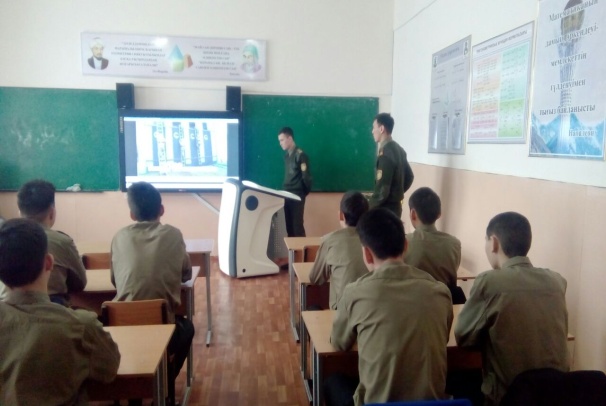 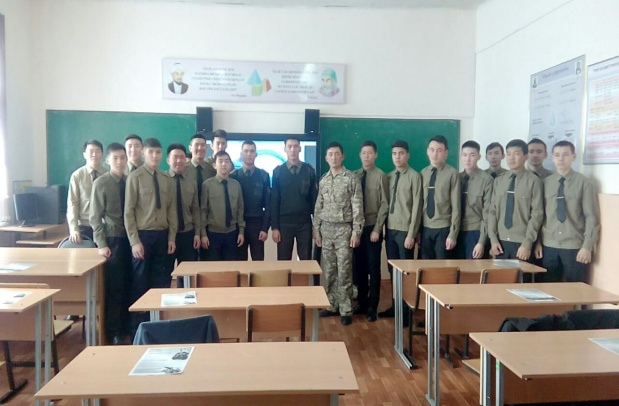 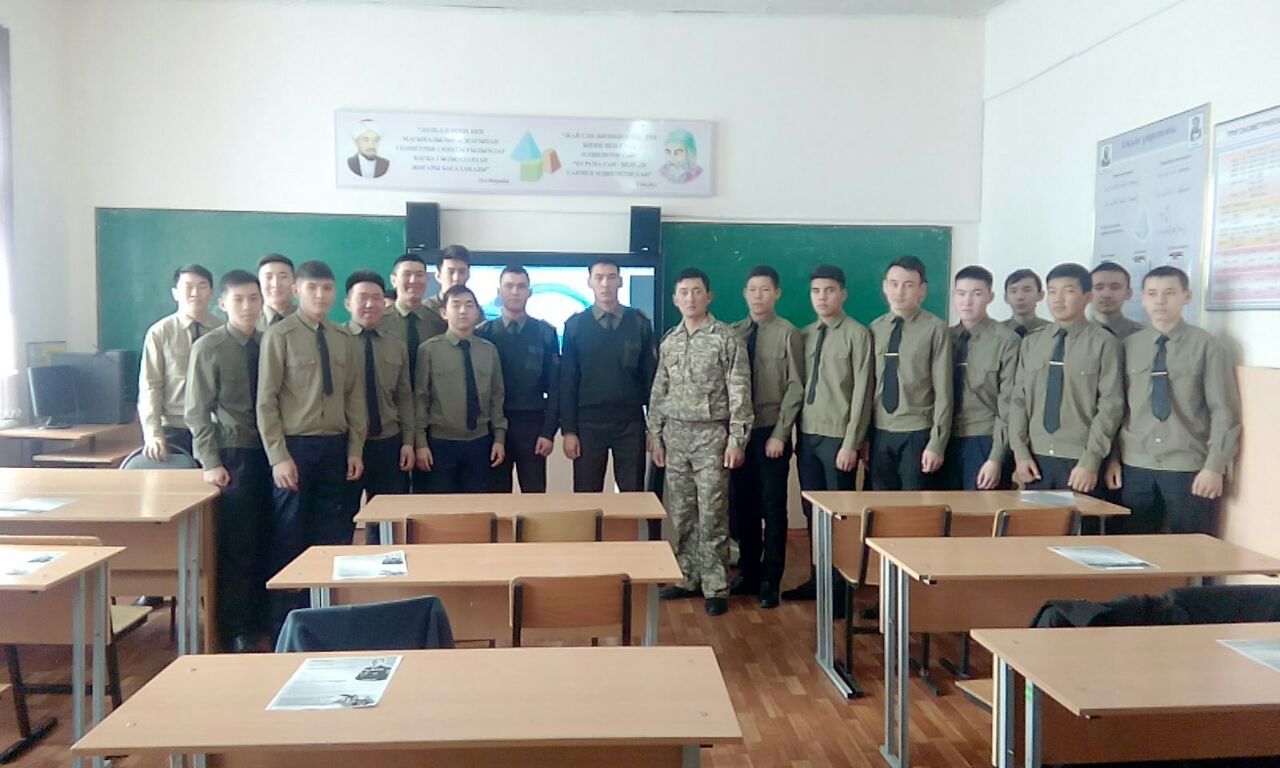 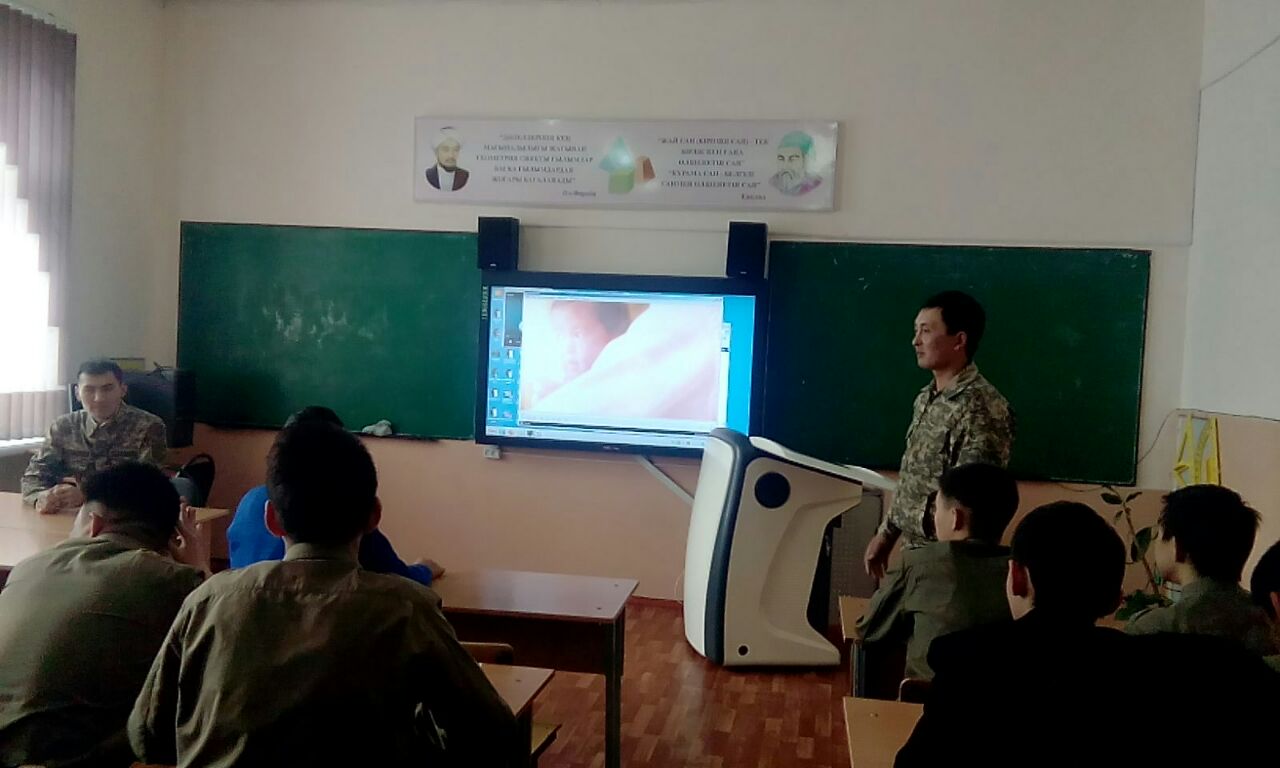 